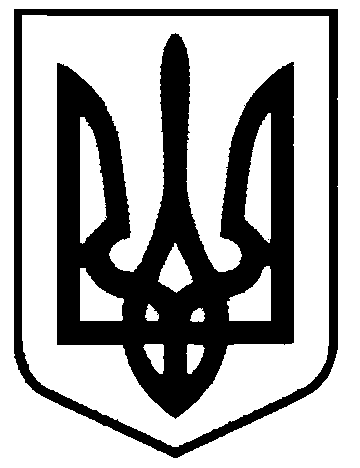 СВАТІВСЬКА МІСЬКА РАДАСЬОМОГО СКЛИКАННЯДВАДЦЯТЬ СЬОМА СЕСІЯРІШЕННЯвід 22 січня 2019 			        м. Сватове                       		№ 27/6Про внесення зміндо статуту КП «Сватове - теплоУ зв’язку зі змінами розміру статутного капіталу комунального підприємства «Сватове-тепло», керуючись ст. 26 Закону України “Про місцеве самоврядування в Україні”,Сватівська міська радаВИРІШИЛА:1.	Затвердити зміни до Статуту комунального підприємства «Сватове-тепло»2.	Внести зміни до Статуту комунального підприємства «Сватове - тепло», виклавши Статут КП «Сватове – тепло» в новій редакції. (Додаток 1).3.	Покласти на директора КП «Сватове - тепло» обов’язок провести реєстрацію змін до Статуту згідно законодавства.4.	Контроль за виконанням даного рішення покласти на постійну комісію міської ради з питань будівництва, благоустрою, житлово-комунального господарства, земельних відносин та екології.Сватівський міський голова 					               Є.В. Рибалко